LatviaLatviaLatviaJune 2024June 2024June 2024June 2024MondayTuesdayWednesdayThursdayFridaySaturdaySunday1234567891011121314151617181920212223Midsummer Eve24252627282930Midsummer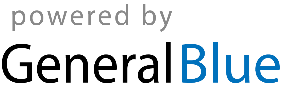 